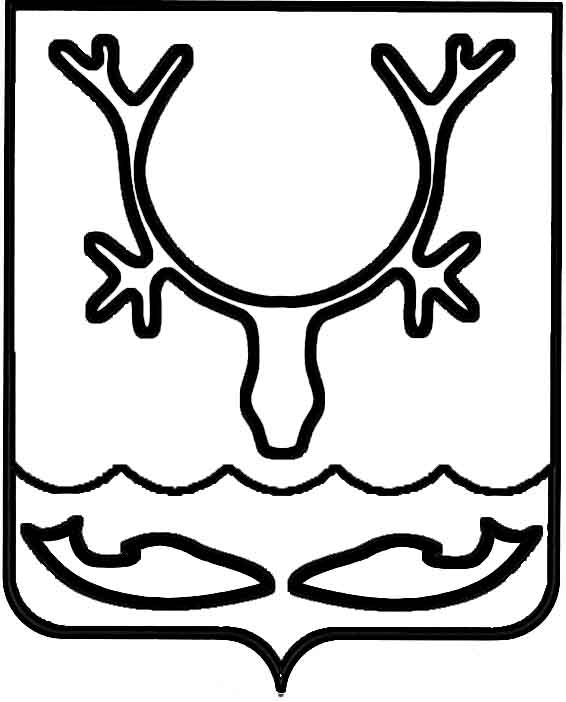 Администрация МО "Городской округ "Город Нарьян-Мар"ПОСТАНОВЛЕНИЕот “____” __________________ № ____________		г. Нарьян-МарВ соответствии с Трудовым кодексом Российской Федерации, Федеральным законом от 06.10.2003 № 131-ФЗ "Об общих принципах организации местного самоуправления в Российской Федерации", Уставом МО "Городской округ "Город Нарьян-Мар" и решением Совета городского округа "Город Нарьян-Мар"                   от 27.10.2011 № 303-р "Об оплате труда работников муниципальных учреждений муниципального образования "Городской округ "Город Нарьян-Мар" Администрация МО "Городской округ "Город Нарьян-Мар"П О С Т А Н О В Л Я Е Т:1.	Внести в Положение "О системе оплаты труда работников, замещающих в Администрации муниципального образования "Городской округ "Город       Нарьян-Мар" должности, не относящиеся к должностям муниципальной службы", утвержденное постановлением Администрации муниципального образования "Городской округ "Город Нарьян-Мар" от 29.10.2013 № 2307, следующие изменения:1.1.	Таблицу размеров должностных окладов (ставок) работников, замещающих в Администрации МО "Городской округ "Город Нарьян-Мар" должности, не относящиеся к должностям муниципальной службы (Приложение       № 1), дополнить пунктом 3.4.4. следующего содержания:2.	Настоящее постановление вступает в силу с момента его подписания          и подлежит официальному опубликованию.0902.2015127О внесении изменений в Положение                "О системе оплаты труда работников, замещающих в Администрации муниципального образования "Городской округ "Город Нарьян-Мар" должности,            не относящиеся к должностям муниципальной службы"3.4.4.Ведущий инженер9240,00Глава МО "Городской округ "Город Нарьян-Мар" Т.В.Федорова